Инструкция по укладкеИнструкция по подготовке песчаного основания1. Элементы замка Erfolg H&G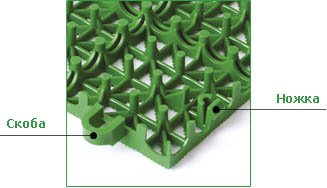 2. Позиционирование модулей Erfolg H&G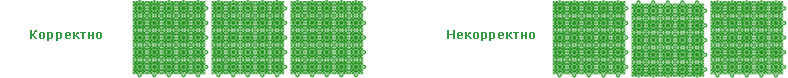 2. Позиционирование модулей Erfolg H&G3. Сборка модулей Erfolg H&G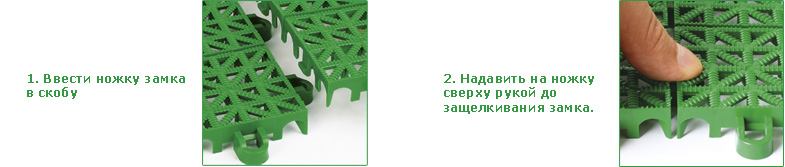 3. Сборка модулей Erfolg H&G4. Сборка покрытия осуществляется на размеченном основании от верхнего левого угла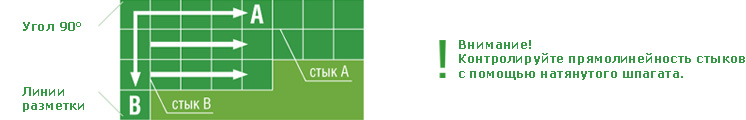 5. Подгонка по разметке краев покрытия Erfolg H&G производится электролобзиком, «болгаркой» или другими режущими инструментами.Внимание! После укладки покрытия на песчаном основании, его необходимо затрамбовать в песок.1. Разметить основание «Корыто» под песчаную подушку2. Вынуть грунт 15 см3. Засыпать «Корыто» карьерным песком и пролить водой4. Утрамбовать песок с помощью механического вибратора или ручного приспособления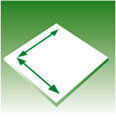 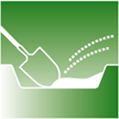 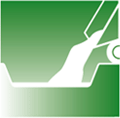 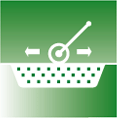 5. Выровнять песчаное основание с помощью рейки6. Собрать покрытие и втрамбовать его в песчаную подушку7. Убрать песок с поверхности с помощью щетки7. Убрать песок с поверхности с помощью щетки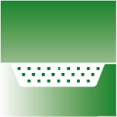 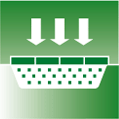 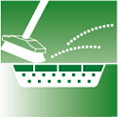 